Odpri učbenik na str. 88 in v zvezek napiši naslov:Unit 8: Having funto have fun – zabavati seNal. 1: v okviru so glagoli, ki poimenujejo, kaj kdo zna oziroma zmore. Besede napiši v zvezek v takem vrstnem redu, kot jih prikazujejo slike. Pravilnost preveri s poslušanjem 2.11.Napiši naslov in prepiši spodnje preglednice.CAN / CAN’T ZA OPIS SPOSOBNOSTI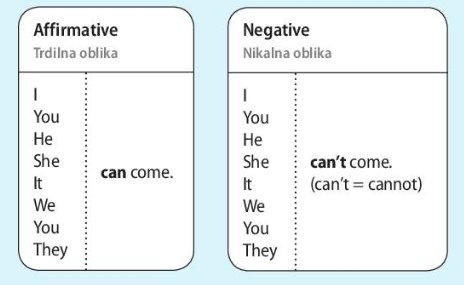                Jaz (ti, on, ona, …) lahko pridemo.           Jaz (ti, on, ona, …) ne moremo priti.    Can ali can’t vedno stoji pred glagolom v osnovni obliki:Pravilno: I can cook. I can’t dance. Napačno: I can cooking. I can’t dancing.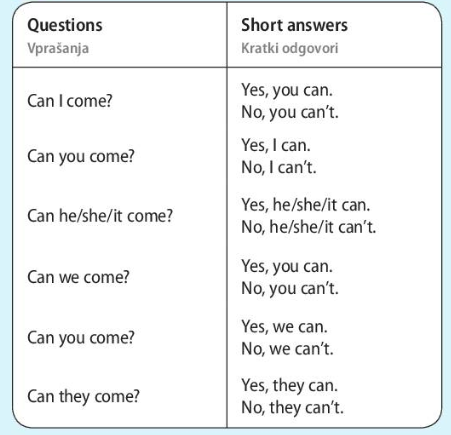 Poslušaj pesem I can’t dance! Najdeš jo v nal. 2A, posnetek 2.12. Besedilo pesmi je na str. 144 v učbeniku. 